(ﺙﺤﺒ ﻉﻭﺭﺸﻤ) ﺓﺭﻴﺨﻷﺍ ﺔﻨﺴﻟﺍ ﻉﻭﺭﺸﻤﻡـﻋﺩﻭ ﺏـﻟﺎﻁﻠﻟ ﺔﻴﺠﻬﻨﻤﻟﺍﻭ ﺔﻴﻠﻴﻠﺤﺘﻟﺍ ﺕﺎﻴﻨﺎﻜﻤﻹﺍ ﺯﺍﺭﺒﺇ ﻭﻫ ﺙﺤﺒﻟﺍ ﻉﻭﺭﺸﻤ ﻥﻤ ﻲﺴﻴﺌﺭﻟﺍ ﻑﺩﻬﻟﺍ ﺔـﻴﻟﻵﺍ ﺔﺼﺭﻔﻟﺍ ﻩﺫﻫ ﺭﻓﻭﺘ ﻙﻟﺫﻜ ،لﻤﻋ ﻕﻴﺭﻓ ﻥﻤﻀ ﻭﺃ ﺔﻴﺩﺍﺭﻔﻨﺍ ﺓﺭﻭﺼﺒ لﻤﻌﻟﺍ ﺫﻴﻔﻨﺘ ﻲﻓ ﻪﺘﺍﺭﺎﻬﻤ اًﻴﻠﻌﻓ ﺎﻬﻘﻴﺒﻁﺘﻭ ﺎﻬﻀﻌﺒ ﻊﻤ ﺔﻘﺒﺎﺴﻟﺍ ﺕﺍﻭﻨﺴﻟﺍ ﻲﻓ ﺎﻬﺘﺴﺍﺭﺩ ﺕﻤﺘ ﻲﺘﻟﺍ ﺕﺎﻋﻭﻀﻭﻤﻟﺍ ﻁﺒﺭﻟ ﺔﺒﻭﻠﻁﻤﻟﺍ ﻰﻠﻋ ﺩﻴﻜﺄﺘﻟﺍ ﻭﻫ ﺓﺭﻴﺨﻷﺍ ﺔﻨﺴﻟﺍ ﻉﻭﺭﺸﻤ ﻲﻓ ﻪﺠﻭﺘﻟﺍ ﻥﺇ .ﺔﻴﻠﻤﻌﻟﺍ لﻜﺎﺸﻤﻟﺍ ﺽﻌﺒ لﻴﻠﺤﺘ ﻭﺃ لﺤ ﻲﻓ ﻲﺘﺄـﻴ ﺏﻭﻠـﺴﻷﺍ ﺍﺫﻫﻭ ﻉﻭﺭﺸﻤﻟﺍ ﺭﻴﻭﻁﺘ لﺤﺍﺭﻤ لﻼﺨ ﺔﻴﺠﻤﺭﺒﻟﺍ ﺕﺍﻭﺩﻷﺍﻭ ﺕﺎﻘﻴﺒﻁﺘﻟﺍ ﻡﺍﺩﺨﺘﺴﺍ ﺝﺎـﻬﻨﻤﻟﺍ لﻼـﺨ ﺏﻟﺎﻁﻟﺍ ﺎﻬﺴﺭﺩ ﻲﺘﻟﺍﻭ ﺕﺎﻴﺠﻤﺭﺒﻟﺍ ﺔﺴﺩﻨﻫ ﻡﻴﻫﺎﻔﻤ ﻕﻴﺒﻁﺘﻭ ﻡﺍﺩﺨﺘﺴﺍ ﻰﻠﻋ ﺩﻴﻜﺄﺘﻠﻟ ﺔـﺒﻠﻁﻠﻟ ﺔـﺼﺎﺨﻭ ﻲـﺜﺤﺒﻟﺍ ﻊﺒﺎـﻁﻟﺍ ﺕﺍﺫ ﻊﻴﺭﺎﺸﻤﻟﺍ ﻊﺠﺸﻴ ﻡﺴﻘﻟﺍ ﻥﺎﻓ ﻙﻟﺫ ﻰﻟﺇ ﻪﻓﺎﻀﺃ .ﻲﺴﺍﺭﺩﻟﺍ.ﺎﻴﻠﻌﻟﺍ ﺕﺎﺴﺍﺭﺩﻠﻟ لﺼﺍﻭﺘﻟﺍ ﻲﻓ ﻥﻴﺒﻏﺍﺭﻟﺍلﻭﺒﻘﻟﺍ ﻁﻭﺭﺸﻥﻴﻨﺍﻭـﻘﻟﺍﻭ ﺕﺎـﻤﻴﻠﻌﺘﻟﺍ ﺏـﺴﺤ ﻡﺘـﻴ ﺕﺎﻴﺠﻤﺭﺒﻟﺍ ﺔﺴﺩﻨﻫ ﺞﻤﺎﻨﺭﺒ ﻲﻓ لﻭﺒﻘﻟﺍ ﻱﺃ) ﺔـﺼﺎﺨﻟﺍ ﺕـــﺎﻌﻤﺎﺠﻠﻟ ﻲﻟﺎـﻌﻟﺍ ﻡﻴﻠﻌﺘﻟﺍ ﺱــﻠﺠﻤ ﻥـﻤ ﺓﺭﺩﺎـﺼﻟﺍﻡــﻴﻴﻘﺘﻟﺍ%60ﻥــﻋ لــﻘﻴ ﻻ لﺩــﻌﻤ ﻰــﻠﻋ ﺏﻟﺎﻁﻟﺍ لﻭـﺼﺤ ﺏﻠﻁﺘﻴ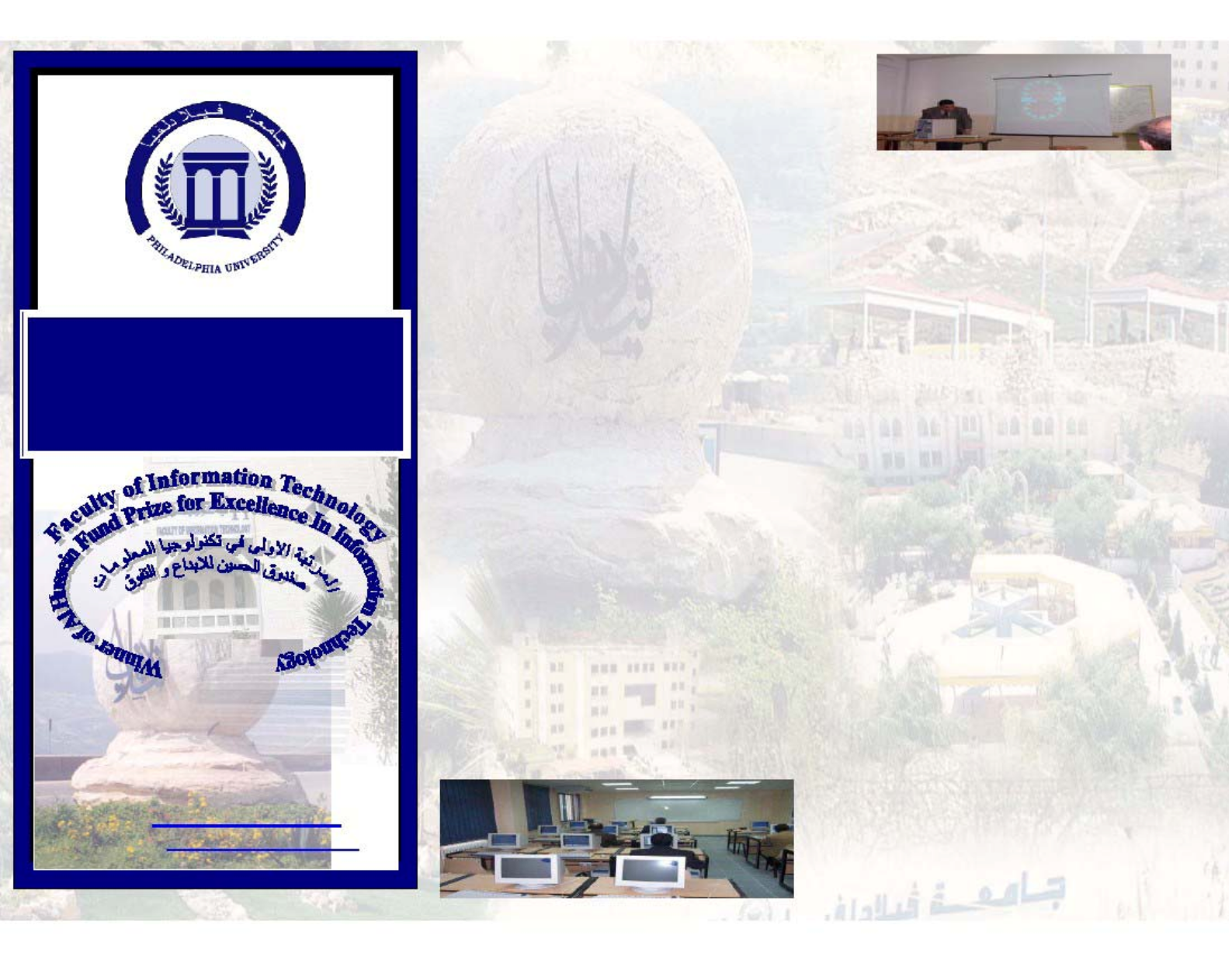 ﺔــــــــﺳﺪﻨه ﻢــــﺴﻗ تﺎـــــــــﻴﺠﻣﺮﺒﻟاTel: (962) 6 4799000Fax: (962) 6 4799034Ext:   2502E-mail: info@philadelphia.edu.joWeb-site : www.philadelphia.edu.joلﺼﻔﻟﺍ ﺔﻴﺍﺩﺒ ﺫﻨﻤ ﻡﻴﻴﻘﺘﻟﺍ ﺏﻴﻟﺎﺴﺄﺒ ﺔﺒﻠﻁﻟﺍ ﻍﻼﺒﺇ ﻡﺘﻴﻭ ﺔﻔﻠﺘﺨﻤ ﻡﻴﻴﻘﺘ ﻕﺭﻁ ﻉﺎﺒﺘﺈﺒ ﺔﺒﻠﻁﻟﺍ ﻡﻴﻴﻘﺘ ﻱﺭﺠﻴﺔـﻓﺎﻜﻟﻭ ﺎاًﻴـﺴﺎﻴﻗ ﻩﺩـﻤﺘﻌﻤ ﺝﺫﺎـﻤﻨ ﻕﻓﻭ ﺕﺎﻗﺎﺴﻤﻠﻟ ﻲﻠﻴﺼﻔﺘﻟﺍ ﺞﻬﻨﻤﻟﺍ ﻊﻴﺯﻭﺘ لﻼﺨ ﻥﻤ ﻲﺴﺍﺭﺩﻟﺍ ﺕﺍﻭﻨﺴﻟﺍ ﻥﻴﺒ لﺎﻘﺘﻨﻻﺍ ﺕﺎﻤﻴﻠﻌﺘ ﻥﻤﻀ لﻴﺼﻔﺘﻟﺎﺒ ﻊﻀﻭﺘ ﻕﺎﺴﻤ لﻜﻟ ﻡﻴﻴﻘﺘﻟﺍ ﺕﺎﻤﻴﻠﻌﺘ ﻥﺇ ،ﺕﺎﻗﺎﺴﻤﻟﺍ،ﺕﺎﻗﺎـﺴﻤﻟﺍ ﺕﺎﻔـﺼﺍﻭﻤﻭ ﺞﻤﺎﻨﺭﺒﻟﺍ ﺕﺎﻤﻴﻠﻌﺘ ﻥﻤﻀ ﺔﻴﺌﺎﻬﻨﻟﺍ ﺔﺠﺭﺩﻟﺍ ﻑﻴﻨﺼﺘ ﻰﻁﻌﻴﻭ ﺔﻴﻤﻴﺩﺎﻜﻷﺍ-:ﺔﻴﻟﺎﺘﻟﺍ لﺎﻜﺸﻹﺍ ﻡﻴﻴﻘﺘﻟﺍ ﺫﺨﺄﻴﻭ(ﺏﻭﺘﻜﻤﻟﺍ) ﻱﺩﻴﻠﻘﺘﻟﺍ ﻥﺎﺤﺘﻤﻻﺍ (ﺔﻴﻔﺼﻟﺍ ﺕﺎﺒﺠﺍﻭﻟﺍﻭ لﺎﻤﻋﻷﺍ) ﺔﻴﻠﺼﻔﻟﺍ لﺎﻤﻋﻷﺍ ﻡﻴﺩﻘﺘﻟﺍﻭ ﺔﻴﻭﻔﺸﻟﺍ ﺕﺎﻨﺎﺤﺘﻤﻻﺍﺕﺍﺫ ﺕﺎﻋﻭـﻀﻭﻤ ﻰـﻠﻋ لﻭﺼﺤﻠﻟ ﺕﻨﺭﺘﻨﻹﺍ ﻡﺍﺩﺨﺘﺴﺍ ﻰﻠﻋ ﺏﻟﺎﻁﻟﺍ ﻊﺠﺸﻴ ﺕﺎﻗﺎﺴﻤﻟﺍ ﺽﻌﺒ ﻲﻓ.ﻲﻠﻤﻋ ﺭﻴﺭﻘﺘ لﻜﺸ ﻰﻠﻋ ﺎﻬﻘﻴﺜﻭﺘﻭ ﺎﻬﻤﻴﻅﻨﺘﻭ ﺓﺩﺎﻤﻟﺎﺒ ﺔﻗﻼﻋ ﻊﻴﺭﺎـﺸﻤﻟﺍ ﺭـﺒﺘﻌﺘﻭ ﺕﺎﻗﺎـﺴﻤﻠﻟ ﺔـﻴﻠﻤﻌﻟﺍ ﺏﻨﺍﻭﺠﻟﺍ ﻰﻠﻋ ﺯﻴﻜﺭﺘﻟﺍ ﻡﺘﻴ ﺕﺎﻴﺠﻤﺭﺒﻟﺍ ﺔﺴﺩﻨﻫ ﻡﺴﻗ ﻲﻓ ﻁـﺒﺭ ﻡﺘـﻴﻭ ﻕـﻴﺭﻓ ﻥﻤﻀ لﻤﻌﻟﺍ ﺕﺍﺭﺎﻬﻤ ﺏﻟﺎﻁﻟﺍ ﺏﺴﺘﻜﻴ ﺙﻴﺤ ،ﺕﺎﻗﺎﺴﻤﻟﺍ ﻡﻅﻌﻤ ﻲﻓ ﺔﻴﺭﺎﺒﺠﺇ.ﻊﻴﺭﺎﺸﻤﻟﺍ لﻼﺨ ﻥﻤ ﺎﻬﻴﻠﻋ ﻡﻴﻘﻴﻭ ﻲﻘﻴﺒﻁﺘﻟﺍ ﺏﻨﺎﺠﻟﺎﺒ ﺔﻴﺭﻅﻨﻟﺍ ﺏﻨﺍﻭﺠﻟﺍﻡﺴﻘﻠﻟ ﻡﺎﻤﻀﻨﻺﻟ ﻡﺩﻘﺘﺘ ﻑﻴﻜ ﻰـﻠﻋ ﺩﺎـﻤﺘﻋﺍ ﺔﻌﻤﺎﺠﻟﺍ ﺏﻴﺘﻜ ﻰﻠﻋ ﻉﻼﻁﻹﺍ ﻡﺴﻘﻟﺎﺒ ﻕﺎﺤﺘﻟﻼﻟ ﻥﻴﻌﻠﻁﺘﻤﻟﺍﻭ ﻥﻴﺒﻏﺍﺭﻟﺍ ﺔﺒﻠﻁﻟﺍ ﻰﻠﻋ ﺞﻫﺎـﻨﻤﻟﺍﻭ ﻡـﺴﻘﻟﺍ ﻰﻠﻋ ﻑﺭﻌﺘﻟ ﻡﺴﻘﻟﺍ ﺱﻴﺌﺭﺒ لﺎﺼﺘﻻﺍ ﻡﻜﻨﺎﻜﻤﺈﺒ ﻙﻟﺫﻜ ،ﻡﻬﻗﺎﺤﺘﻟﻻ ﺔﻌﻗﻭﺘﻤﻟﺍ ﺔﻨﺴﻟﺍ.ﻡﻬﺘﺍﺭﺎﺴﻔﺘﺴﺍ ﻰﻠﻋ ﺔﺒﺎﺠﻹﺍﻭ ﻰــﻠﻋ ﻉﻼــﻁﻻﺍ ﺕــﻨﺭﺘﻨﻹﺎﺒ لﺎــﺼﺘﻻﺍ ﺔﻠﻴــﺴﻭ ﻡﻬﻴﺩــﻟ ﻥﻴﺫــﻟﺍ ﺔــﺒﻠﻁﻠﻟ ﻥــﻜﻤﻴ ﺎــﻤﻜ.ﺔﻌﻤﺎﺠﻟﺍ ﻊﻗﻭﻤ لﻼﺨ ﻥﻤ ﻡﺴﻘﻟﺍ ﺱﻴﺌﺭ ﻰﻟﺇ ﺔﻴﻨﻭﺭﺘﻜﻟﻹﺍ لﺌﺎﺴﺭﻟﺍ لﺎﺴﺭﺇﻭ ﻡﺴﻘﻟﺍ ﻊﻗﻭﻤﻡﻴﻠﻌﺘﻟﺍﻭ ﻡﻠﻌﺘﻟﺍ ﺭﺩﺎﺼﻤ ﺔـﺜﻴﺩﺤﻟﺍ ﺕﺎﻴﺠﻤﺭﺒﻟﺍﻭ ﺕﺎﻜﺒﺸﻟﺍﻭ ﺓﺯﻬﺠﻷﺍ ﺙﺩﺤﺄﺒ ﺓﺯﻬﺠﻤ ﺕﺍﺭﺒﺘﺨﻤ ﺙﻼﺜ ﻡﺴﻘﻟﺍ ﻲﻓ ﺭﻓﻭﺘﻴ ﺔـﻴﻠﻜﻟﺍ ﺕﺍﺭـﺒﺘﺨﻤ ﻊـﻤ ﻡـﺴﻘﻟﺍ ﺔﻜﺭﺎﺸﻤ ﻰﻟﺇ ﺔﻓﺎﻀﻹﺎﺒ ﺎﻨﺎﺠﻤ ﺔﻋﺎﺒﻁﻠﻟ ﻙﻠﻫﺅﺘ ﺕﺎﻌﺒﺎﻁﺒ ﺓﺩﻭﺯﻤ ﻡﺩﺨﺘـﺴﺘ ﻲﺘﻟﺍ ﺕﺎﻨﺎﻴﺒﻟﺍ ﺔﻀﺭﺎﻋﻭ ﺔﻴﺴﺃﺭﻟﺍ ﺕﺎﻀﺭﺎﻌﻟﺍ ﻥﻤ ﺩﺩﻋ ﻡﺴﻘﻟﺍ ﻲﻓ ًﺎﻀﻴﺃ ﺭﻓﻭﺘﻴﻭ ،ﻯﺭﺨﻷﺍ.ﺱﻴﺭﺩﺘﻟﺍ ﻲﻓﺓﺯـﻬﺠﺃ ﻭﺃ ﺔـﻴﻠﻜﻟﺍ ﺔﺒﺘﻜﻤ ﻲﻓ ﺩﻭﺠﻭﻤﻟﺍ ﺥﺎﺴﻨﺘﺴﻻﺍ ﺯﺎﻬﺠ لﺎﻤﻌﺘﺴﺍ ﻙﻨﻜﻤﻴﻓ ﺥﺎﺴﻨﺘﺴﻻﺍ ﺔﻴﺤﺎﻨ ﻥﻤ ﺎﻤﺃ.ﺔﻴﺯﻜﺭﻤﻟﺍ ﺔﺒﺘﻜﻤﻟﺍ ﻭﺃ ﺏﺘﻜﻟﺍ ﻊﻴﺒ ﺯﻜﺍﺭﻤ ﻲﻓ ﺓﺩﻭﺠﻭﻤﻟﺍ ﺥﺎﺴﻨﺘﺴﻻﺍاًﻀﻴﺃ ﺭﻴﺴﺠﺘﻟﺍ ﺔﺒﻠﻁﻟ ﺢﻤﺴﻴﻭ (ﻲﻬﻴﺠﻭﺘﻟﺍ – ﺔﻤﺎﻌﻟﺍ ﺔﻴﻭﻨﺎﺜﻟﺍ ﻲﻓ ﻲﻠﻤﻌﻟﺍ  ﻉﺭﻔﻠﻟ.ﺞﻤﺎﻨﺭﺒﻟﺍ ﻰﻟﺇ لﻭﺨﺩﻟﺎﺒﺱﻭﻴﺭﻭﻟﺎﻜﺒﻟﺍ ﺔﺠﺭﺩ ﺞﻤﺎﻨﺭﺒ ﺔﻴﻠﻜﻴﻫ,ﺔﻴﺴﺍﺭﺩﻟﺍ ﺔﻁﺨﻟﺍ ﺩﺍﻭﻤ ﻰﻟﺇ ﻲﻌﺒﺎﺘﺘ لﻜﺸﺒﻭ لﻜﻴﻬﻤ ﻡﺴﻘﻟﺍ ﻲﻓ ﺱﻴﺭﺩﺘﻟﺍ ﻕﺎﻴﺴ ﻥﺇ لـﻤﻌﻟﺍ ﻕﻭـﺴ ﺕﺎـﺠﺎﻴﺘﺤﺍﻭ ﺕﺎـﺒﻠﻁﺘﻤ ﺔﻴﻁﻐﺘﻟ ﺔﻴﺴﺍﺭﺩﻟﺍ ﺔﻁﺨﻟﺍ ﺕﻴﻨﺒ ﺙﻴﺤ ﺔـﻴﻤﻟﺎﻌﻟﺍ ﺔﻴـﺴﺎﻴﻘﻟﺍ ﻥﺎـﺠﻠﻟﺍ ﺕﺎﻴـﺼﻭﺘﻭ ﺔـﻴﻨﺩﺭﻷﺍ ﺩﺎﻤﺘﻋﻻﺍ ﺔﻨﺠﻟ ﺱﻴﻴﺎﻘﻤﻭ ﺩﺍﻭـﻤ ﻡـﻅﻌﻤﻟ ﺔـﻴﻘﻴﺒﻁﺘﻟﺍﻭ ﺔﻴﻠﻤﻌﻟﺍ ﺏﻨﺍﻭﺠﻟﺎﺒ ﻡﺴﻘﻟﺍ ﻡﺘﻬﻴﻭ .ACM/IEEE ﻰـﻟﺇ ﺔﻴـﺴﺍﺭﺩ ﻪﻨﺴ لﻜ ﻡﺴﻘﺘﻭ ﺓﺩﻤﺘﻌﻤﻟﺍ ﺕﺎﻋﺎﺴﻟﺍ ﻡﺎﻅﻨ ﻡﺴﻘﻟﺍ ﺩﻤﺘﻌﻴﻭ ،ﺔﻁﺨﻟﺍ ﻡﺴﻘﺘﻭ ،ﻱﺭﺎﻴﺘﺨﺍ ﻲﻔﻴﺼ لﺼﻓﻭ ﹰﺎﻋﻭﺒﺴﺃ 16 ﺎﻤﻬﻨﻤ لﻜ ﺓﺩﻤ ﻥﻴﻴﺴﺍﺭﺩ ﻥﻴﻴﻠﺼﻓ ﻲﻟﻭـﻴﻭ ،(ﺔﻌﺒﺍﺭﻭ ﺔﺜﻟﺎﺜﻭ ﺔﻴﻨﺎﺜﻭ ﻰﻟﻭﺃ ﻪﻨﺴ) لﺤﺍﺭﻤ ﻊﺒﺭﺃ ﻰﻟﺇ ﺔﻴﻠﻜﻟﺍ ﺕﺎﻴﻭﺘﺴﻤ ﻥـﻤ ﺎـﻤﻬﻟ ﺎﻤﻟ ﺙﻭﺤﺒﻟﺍ ﻊﻴﺭﺎﺸﻤﻭ ﻲﻠﻤﻌﻟﺍ ﺏﻴﺭﺩﺘﻟﺍ ﻲﺘﺩﺎﻤﻟ ﺓﺭﻴﺒﻜ ﺔﻴﻤﻫﺃ ﻡﺴﻘﻟﺍ.لﻤﻌﻟﺍ ﻕﻭﺴ ﻰﻟﺇ ﺏﻟﺎﻁﻟﺍ ﺔﺌﻴﻬﺘ ﻲﻓ ﺔﻴﻤﻫﺃﻰﻟﻭﻷﺍ ﺔﻨﺴﻟﺍ ﻭﺃ ﺔـﻓﺭﻌﻤ ﻰـﻟﺇ ﺝﺎﺘﺤﺘ ﻻﻭ ﺔﻴﻤﻴﺩﺎﻜﻷﺍ ﺓﺩﺎﻤﻟﺍ ﻰﻟﺇ ﹰﻼﺨﺩﻤ ﻰﻟﻭﻷﺍ ﺔﻨﺴﻟﺍ ﻲﻁﻐﺘ ﺍﺫـﻫ ﺕﺎﻴـﺴﺎﺴﺃ ﻰﻟﺇ ﹰﻼﺨﺩﻤ ﺭﻓﻭﺘ ﻲﻬﻓ ﺏﻭﺴﺎﺤﻟﺍ ﻲﻓ ﺓﺭﺒﺨ ﻭﺃ ﺔﻘﺒﺴﻤ ﺕﺎﺒﻠﻁﺘﻤ لـﻤﻌﻟﺍﻭ ﺕﺍﺩﺎـﺸﺭﻹﺍﻭ ﺕﺍﺭﻀﺎﺤﻤﻟﺍ لﻼﺨ ﻥﻤ ﺔﻴﻨﻬﻤﻟﺍ ﻡﻴﻫﺎﻔﻤﻟﺍ ﻰﻟﺇﻭ لﺎﺠﻤﻟﺍ.ﻲﻨﻔﻟﺍﺔﻴﻨﺎﺜﻟﺍ ﺔﻨﺴﻟﺍ ﻡﻅﻨ ﺔﺴﺍﺭﺩﻭ ﺔﺠﻤﺭﺒﻠﻟ ﺔﻔﻠﺘﺨﻤﻟﺍ ﺏﻴﻟﺎﺴﻷﺍ ﻰﻠﻋ ﺏﻟﺎﻁﻟﺍ ﻑﺭﻌﺘﻴ ﺔﻴﻨﺎﺜﻟﺍ ﺔﻨﺴﻟﺍ ﻲﻓ ﺕﺎﻋﻭﻀﻭﻤ ﺭﺒﺘﻌﺘ ،(Software Systems and Design) ﺕﺎﻴﺠﻤﺭﺒﻟﺍ.ﻡﺴﻘﻟﺍ ﺕﺎﺒﻠﻁﺘﻤ ﻰﻟﺇ ﻼﺨﺩﻤ ﺔﻴﻨﺎﺜﻟﺍﻭ ﻰﻟﻭﻷﺍ ﺔﻨﺴﻟﺍﺔﺜﻟﺎﺜﻟﺍ ﺔﻨﺴﻟﺍ ﺔﻨﺴﻟﺍ لﻼﺨ ﺕﺴﺭﺩ ﻲﺘﻟﺍ ﺕﺎﻋﻭﻀﻭﻤﻠﻟ ﹰﺎﻌﻴﺴﻭﺘ ﺔﺜﻟﺎﺜﻟﺍ ﺔﻨﺴﻟﺍ ﻲﻓ ﺔﺴﺍﺭﺩﻟﺍ ﺭﺒﺘﻌﺘ ﻩﺫـﻫ ﺭﺒﺘﻌﺘ ،ﺔﻴﻘﻴﺒﻁﺘﻭ ﺔﻴﻠﻤﻋ ﺕﺎﻋﻭﻀﻭﻤﻟ ﺔﺼﺭﻔﻟﺍ ﺭﻓﻭﺘ ﺕﻗﻭﻟﺍ ﺱﻔﻨﺒﻭ ﺔﻴﻨﺎﺜﻟﺍ ﻩﺫـﻫ ﺩﺍﻭﻤ ﺭﺒﺘﻌﺘﻭ ﻡﺴﻘﻟﺍ ﺕﺎﻋﻭﻀﻭﻤ ﻥﻤ ﻁﺴﻭﺘﻤﻟﺍ ﻯﻭﺘﺴﻤﻟﺍ ﻲﻓ ﺕﺎﻋﻭﻀﻭﻤﻟﺍ.ﻲﻤﻴﺩﺎﻜﺃ ﻭ ﻲﻨﻬﻤ ﻪﺠﻭﺘ ﺕﺍﺫ ﺔﻠﺤﺭﻤﻟﺍﺔﻌﺒﺍﺭﻟﺍ ﺔﻨﺴﻟﺍ ﺔﻴـﺴﺎﺴﻷﺍ ﺕﺎﻋﻭـﻀﻭﻤﻟﺍ ﺽـﻌﺒ ﺔـﺴﺍﺭﺩ ﻥـﻤ ﺀﺯﺠﻜﻭ ﺓﺭﻴﺨﻷﺍ ﺔﻨﺴﻟﺍ ﻲﻓ لﺒﻘﺘـﺴﻤﻠﻟ ﺊﻴﻬﺘ ﻲﺘﻟﺍ ﺕﺎﻋﻭﻀﻭﻤﻟﺍ ﺽﻌﺒ ﺭﺎﺘﺨﻴ ﻥﺃ ﺏﻟﺎﻁﻠﻟ ﻥﻜﻤﻴ ،ﺔﻴﺭﺎﺒﺠﻹﺍﻭﻲﻓ ﺭﻴﺒﻜ ﻉﻭﺭﺸﻤ ﺭﻴﻭﻁﺘ ﻲﻓ ﻙﺭﺎﺸﻴ ﻥﺃ ﺏﻟﺎﻁﻠﻟ ﻥﻜﻤﻴ ﻼﺜﻤﻓ ،ﻲﻨﻬﻤﻟﺍﻭ ﻲﻠﻤﻌﻟﺍﺕﺎـﻴﺭﻅﻨﻟﺍ ﻡـﻬﻔﻟ ﺄﻴﻬﻤ ﻥﻭﻜﻴ ﻥﺃ ﺏﺠﻴ ﻪﻨﺈﻓ ﻲﻟﺎﺘﻟﺎﺒﻭ ﺕﺎﻴﺠﻤﺭﺒﻟﺍ ﺔﺴﺩﻨﻫ لﺎﺠﻤ ﺓﺭﺒﺨﻟﺍﻭ ﺔﻓﺭﻌﻤﻟﺍ ﻊﻴﺴﻭﺘ ﻰﻟﺇ ﺔﺠﺎﺤﺒ ﺏﻟﺎﻁﻟﺍ ﻥﺈﻓ ﻙﻟﺫ ﻰﻟﺇ ﺔﻓﺎﻀﺇ ,ﺔﻗﻼﻌﻟﺍ ﺕﺍﺫ ﺎـﻬﻟﻼﺨ ﺏﻟﺎﻁﻟﺍ ﻑﺭﻌﺘﻴ ﺎﻤﻜ ,ﺔﻴﻠﻌﻔﻟﺍ لﻤﻌﻟﺍ ﺕﺎﺌﻴﺒ ﻥﻤﻀ لﻤﻌﻟﺍ ﺓﺩﺎﻴﻗﻭ ﺓﺭﺍﺩﻹ،ﺓﺩـﻘﻌﻤﻟﺍ ﺔـﻴﺠﻤﺭﺒﻟﺍ ﻡﻅﻨـﻟﺍ ﺀﺎـﻨﺒﻭ لـﻴﻠﺤﺘﻭ ﺔﺴﺍﺭﺩ ﻲﻓ ﺔﻤﺩﻘﺘﻤ ﻕﺭﻁ ﻰﻠﻋ.ﺔﻤﺩﻘﺘﻤﻟﺍ ﺕﺎﻋﻭﻀﻭﻤﻟﺍ ﻥﻤ ﺭﺒﺘﻌﺘ ﺔﻠﺤﺭﻤﻟﺍ ﻩﺫﻫ ﻲﻓ ﺕﺎﻋﻭﻀﻭﻤﻟﺍ